Academic poster designWhat is an academic poster?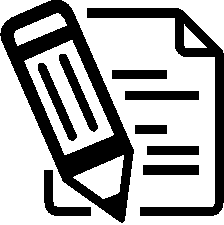 During your studies you may be asked to produce an academic poster. This usually consists of presenting some sort of information in a visual format. Depending on your area of study, the information you are asked to present will be different, this will mean the poster that you produce will vary from other subjects. For example if you’re studying on a Business related course, it could be a visualised business plan. Alternatively if you study Music, it could be you’re asked to research and display the history of music technology.How should I design my poster?There are four main things that you should think about when you are producing an academic poster, they are; Planning, Clarity, Images and Structure.PlanningPlan your poster before you start creating it. There is nothing worse than filling your poster space and realising you need to fit more important things on. Planning means that you prioritise the main aspects and ensure they are the primary focus of your posterClarityThe first and most important thing that your poster is clear and understandable. If you are creating it as part of an assessment, the majority of the marks will be based around your research and communicating this across to the assessor.ImagesBe careful what images you use.  There are a number of guidelines to do with copyright issues when it comes to images. Please read out copyright guidance for support with this. INSERT LINKStructureAlthough this is a visual representation of your work, it still needs to have a logical structure. It may that you want the assessor to read the poster in a linear fashion (from top to bottom) or you may wish them to follow a different path. You could number the different areas of your poster to ensure your tutor knows exactly which path to follow.Example postersBelow is an example of an academic poster designed around Digital Literacy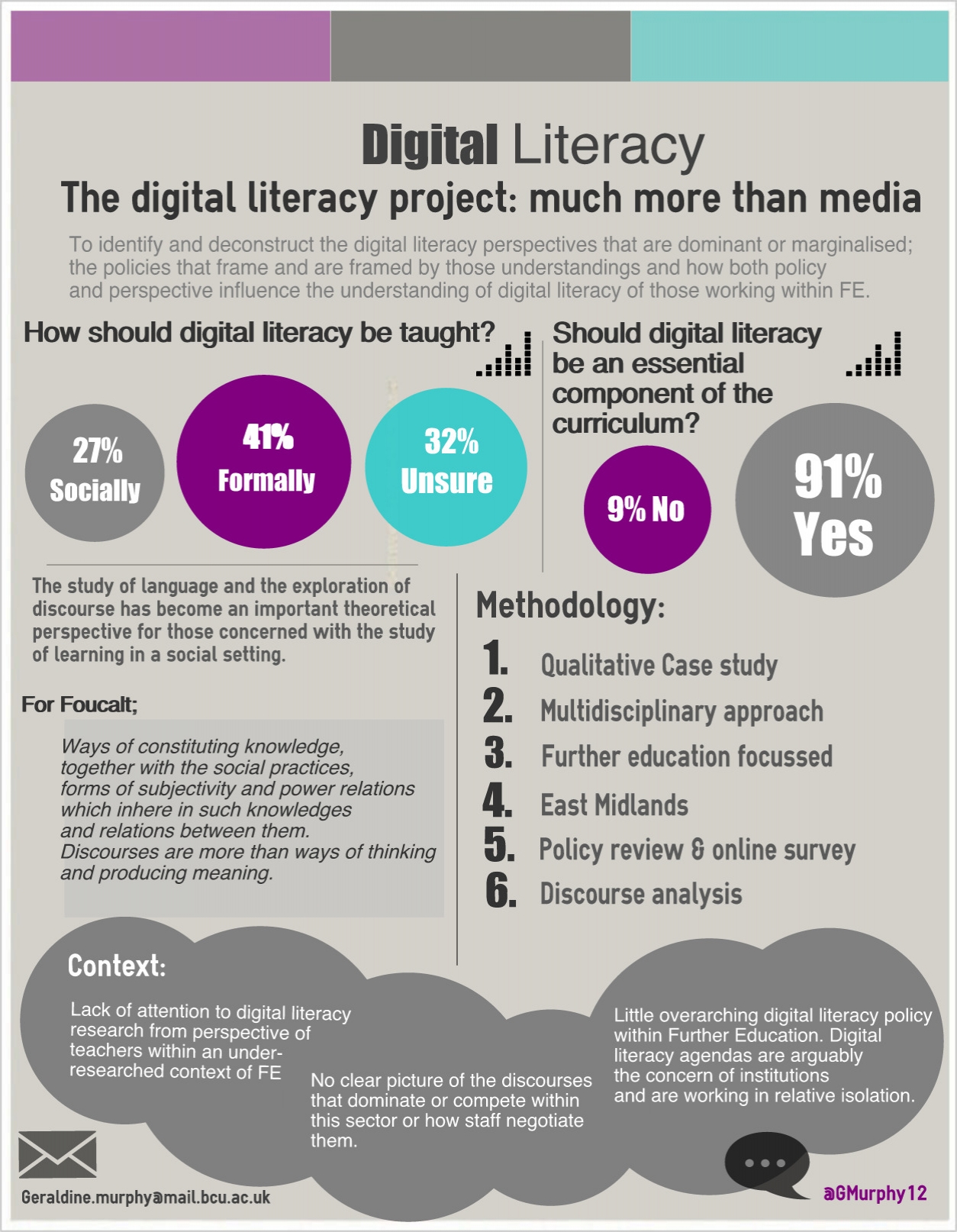 